SOL·LICITUD DE CANVI DE FOTOGRAFIA A LA TARGETA UNIVERSITÀRIA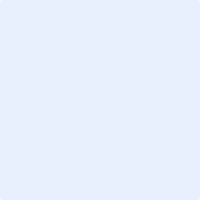 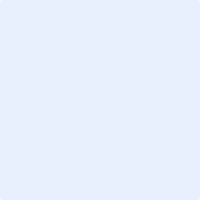 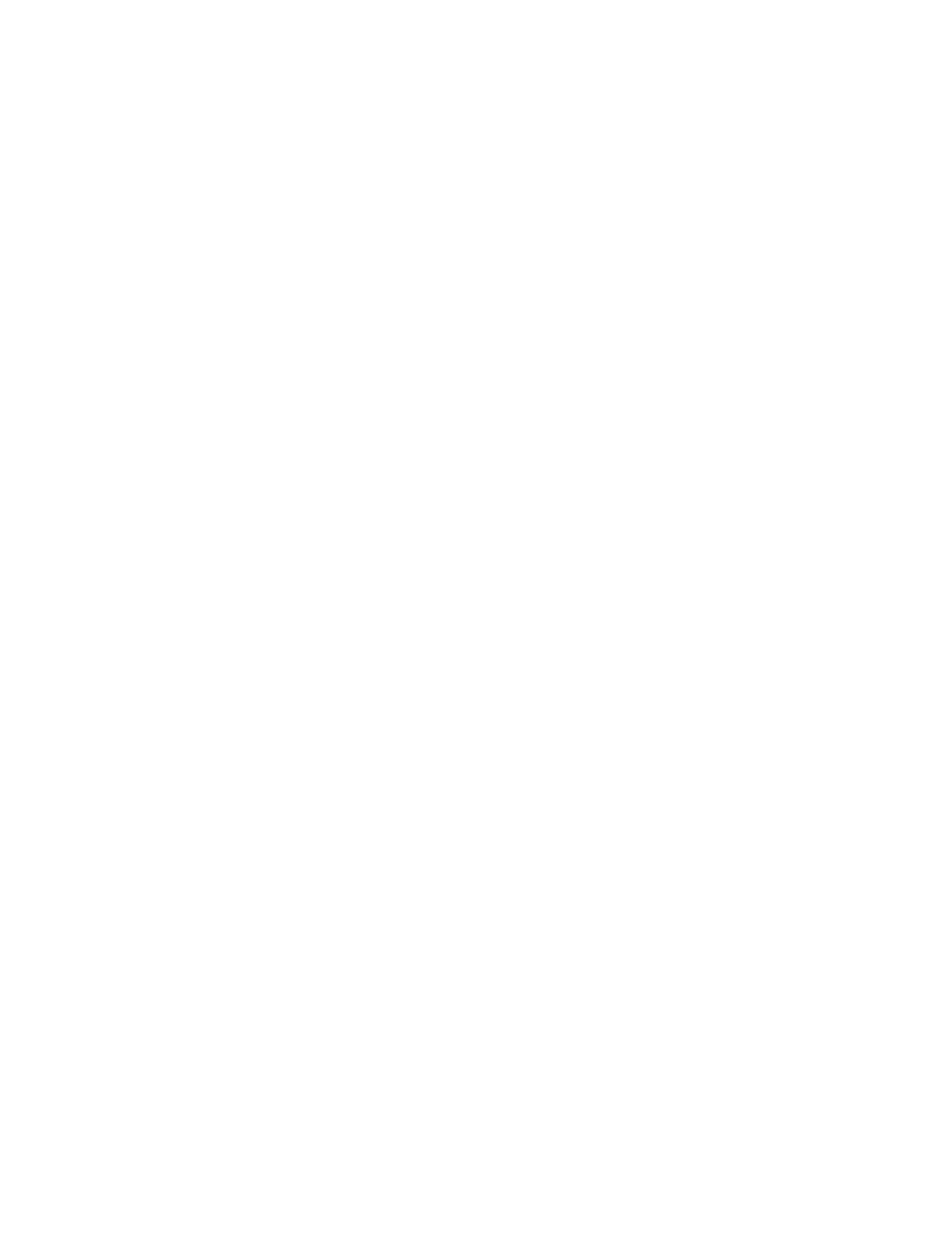 